Конспект занятия по ручному труду в подготовительной группе «Куклы из пластмассовых ложек»Интеграция образовательных областей: "Познание", "Коммуникация", "Художественное творчество", "Труд".Цели: Познакомить детей с новым способом изготовления поделок из пластмассовых ложек. Задачи1. Развивать у детей творческое воображение, художественный вкус, творческую инициативу.2. Формировать эстетическое отношение к интерьеру. 3. Закреплять умение скатывать ткань, умение наматывать нитки на картон, соблюдая плотность наматывания. 4. Продолжать упражнять в умении завязывать узелки. 5. Совершенствовать мелкую моторику. 6. Обогащать речь детей с помощью пословиц и поговорок о труде. Предварительная работа: 1. Занятия на тему «История тряпичной куклы», «Кукла – оберег» 2. Чтение книги И. Рюминой «Куклы наших бабушек». 3. Рассматривание различных кукол 4. Заучивание пословиц и поговорок о труде. Оборудование: 1. Пластмассовые ложки. 2. Салфетки бумажные (разноцветные). 3. Цветные лоскутки для украшения изделий. 4. Ленточки и глазки для игрушек. 5. Ножницы. 6. Клей ПВА. Кисточка.7. Гуашь (коричневая)Ход занятия Воспитатель: Дети, я получила письмо, послушайте (читает письмо) : «Дорогие ребята! Я узнала, что вы в детском саду учитесь делать кукол  своими руками. Приглашаю Вас в гости: посмотреть выставку кукол». А кто нас приглашает – это секрет! Вы хотите посетить выставку и познакомиться с тем, кто нас приглашает? Дети: Хотим. Воспитатель: Давайте сходим на выставку и полюбуемся разнообразием кукол. Дети с воспитателем идут в изостудию. В дверях их встречает Матрешка. Матрешка: Дети, вы меня узнали? А кто нас приглашает – это секрет! Вы хотите посетить выставку и познакомиться с тем, кто нас приглашает? Дети: Хотим. Воспитатель: Давайте сходим на выставку и полюбуемся разнообразием кукол. Дети с воспитателем идут в изостудию. В дверях их встречает Матрешка. Матрешка: Дети, вы меня узнали? Матрешка: А эта из чего? Дети: Из дерева – она деревянная. Матрешка: Какие еще бывают куклы? Дети: Пластмассовые, глиняные, тряпичные, резиновые, бумажные. Матрешка: Все эти куклы сделаны на фабриках, где изготавливают игрушки. Все эти куклы современные. А еще бывают куклы самодельные- эти куклы люди делают своими руками. А вы знаете, из чего делали самые первые куклы в Древней Руси? Ответы детейК.Арина: (показывают куклу- закрутку)• Самые первые куклы делались из золы. • Брали золу из очага и смешивали ее с водой. • Потом скатывали шарик, сушили и к нему прикрепляли юбку. • Такую куклу называли Баба – женское божество. • Этой куклой не играли, она была оберегом и ее передавали от бабушке к внучке. Матрешка: Как вы думаете, что такое «Оберег»? Ответы детей. Матрешка: Оберег – это предмет, который оберегает человека от несчастий, защищает от болезней, охраняет дом. А из чего еще делали кукол в Древней Руси? Ответы детей. Матрешка: А вы знаете, еще женщины делали кукол из стриженых волос, складывали их в мешочек и клали эту куклу около больного, чтобы он быстрее выздоравливал. Матрешка: Дети, а какие еще были куклы? Дети: Куклу делали из травы мать. Матрешка: А какую траву добавляли, чтобы кукла приносила пользу? Дети: Лекарственные: зверобой, подорожник, пижму, клевер, ромашку, медуницу, мяту… Воспитатель: На Руси умели не только делать куклы, но умели отдыхать и играть в разные игры. Вот была такая игра – Миланья. Давайте покажем. ФизминуткаУ Миланьи у старушки(завязываем платочек) Жили в маленькой избушке (сложить руки углом над головой, показать крышу) Семь сыновей. (показать семь пальцев) Все без бровей, (очертить брови пальцами) Вот с такими ушами, (растопырить ладони, поднести к ушам) Вот с такими носами, (показать длинный нос двумя растопыренными руками) Вот с такими усами, (очертить пальцами длинные усы) Вот с такой головой, (очертить большой круг вокруг головы) Вот с такой бородой. (показать руками большую окладистую бороду) Они не пили, не ели (одной рукой поднести ко рту «чашку», другой – ложку») На Миланью все глядели, (держа руки у глаз, похлопать пальцами как ресницами) И все делали вот так… (ребенок показывает любое движение). Матрешка: Как много вы знаете об истории изготовления кукол, а показать как делают самые простые куклы – обереги вы можете? Воспитатель: Дети, давайте вспомним из чего мы с вами делали кукол. Дети: Из шерстяных ниток, из ткани. Воспитатель: А теперь мы попробуем сделать куклы из пластмассовых ложек. Но сначала разогреем наши пальчики. Пальчиковая гимнастика 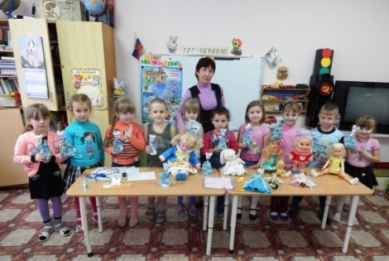 Наша куколка гуляла(шагают по столу средний и указательный пальчики) И играла, и плясала, (шагают по столу безымянный и средний пальчики) До чего ж она устала - (шагают по столу мизинчик и безымянный пальчики) Забралась под одеяло. (ребенок кладет одну руку на стол, а другой закрывает ее) Дети садятся на места. Во время работы проговаривают пословицы о труде. По окончании работы дети рассказывают о своих куклах. Матрешка их хвалит и говорит: «Ах, какие красивые куклы. Настоящие красавицы».